LAS FUNCIONES DE LOS AUXILIARES DE BIBLIOTECA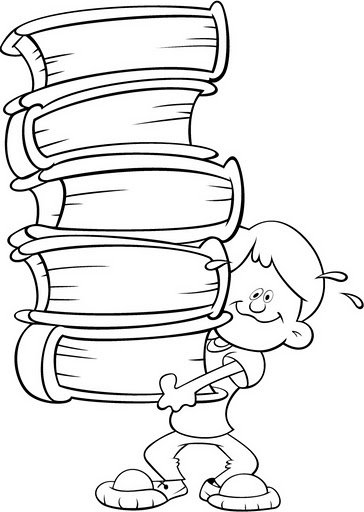 Los auxiliares de la biblioteca deberán:Colocar los libros devueltos en su lugar correspondiente, atendiendo al tejuelo, donde se establece la sección y el orden alfabético del autor y del título.Ayudar a mantener un clima tranquilo en la biblioteca y a cumplir el resto de nuestras normas.Ayudar a los más pequeños/as a elegir los libros, a recogerlos y a dejarlos en las estanterías. Ayudar a resolver dudas (localizar libros, devolver libros, etc…)Ordenar la biblioteca en general: mesas, sillas, estanterías, etc……Revisar periódicamente el orden alfabético en las estanterías. Cada grupo de auxiliares tendrá asignadas unas estanterías determinadas durante su turno.Todas las tareas debéis hacerlas con respeto hacia los/las compañeros/as que asisten a la biblioteca. De este modo, conseguiréis que ellos también os respeten.Ante cualquier duda o problema que no podáis resolver, acudid al maestro o maestra responsable de ese día.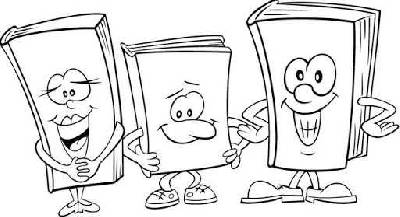 